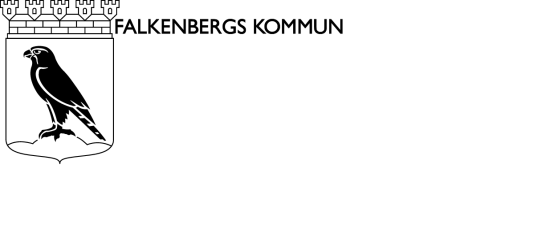 Sittdyna Varilite Evouliton Ordination och anvisning                                 Datum:	___________________________________________Patient: 	_____________________________________________Storlek	_____________________________________________Ansvarig Arbetsterapeut:___________________________________________Ventilen och handtaget på överdraget skall alltid placeras framåt.Kontrollera inställningen av sittdynan dagligen för att säkerställa att sittdynan inte punkterats eller att ventilen av misstag öppnat sig.Gör ny inställning minst en gång i veckan:Öppna luftventilen genom att vrida ventilen moturs.För att sittdynan ska återfylla sig korrekt skall den ligga utan tryck. Sitt ej på dynan. När sittdynan har återfyllt sig med luft och är helt uppblåst stäng ventilenLåt patienten sätta sig på dynan och öppna ventilen. (Se till att patienten är rätt placerad innan inställning).Stäng ventilen (medurs) när det slutat pysa.Dynan är nu helt individuellt inställd till patienten.Tvättråd:Överdraget maskintvättas i Max 60 grader. Kan torktumlas på låg värme.Innerdynan torkas med fuktig trasa, vi behov kan den tvättas med ett milt tvättmedel. OBS se till att ventilen är stängd. Lufttorkas (torkar snabbast luftfylld)Kil (inte alltid aktuellt). Torkas av med vatten och tvål, lufttorkas.Sätt ihop alla delar korrekt och ställ in dynan på nytt efter tvätt.Ta omgående kontakt med ansvarig arbetsterapet vid problem med sittdynan.